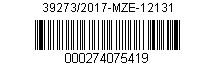 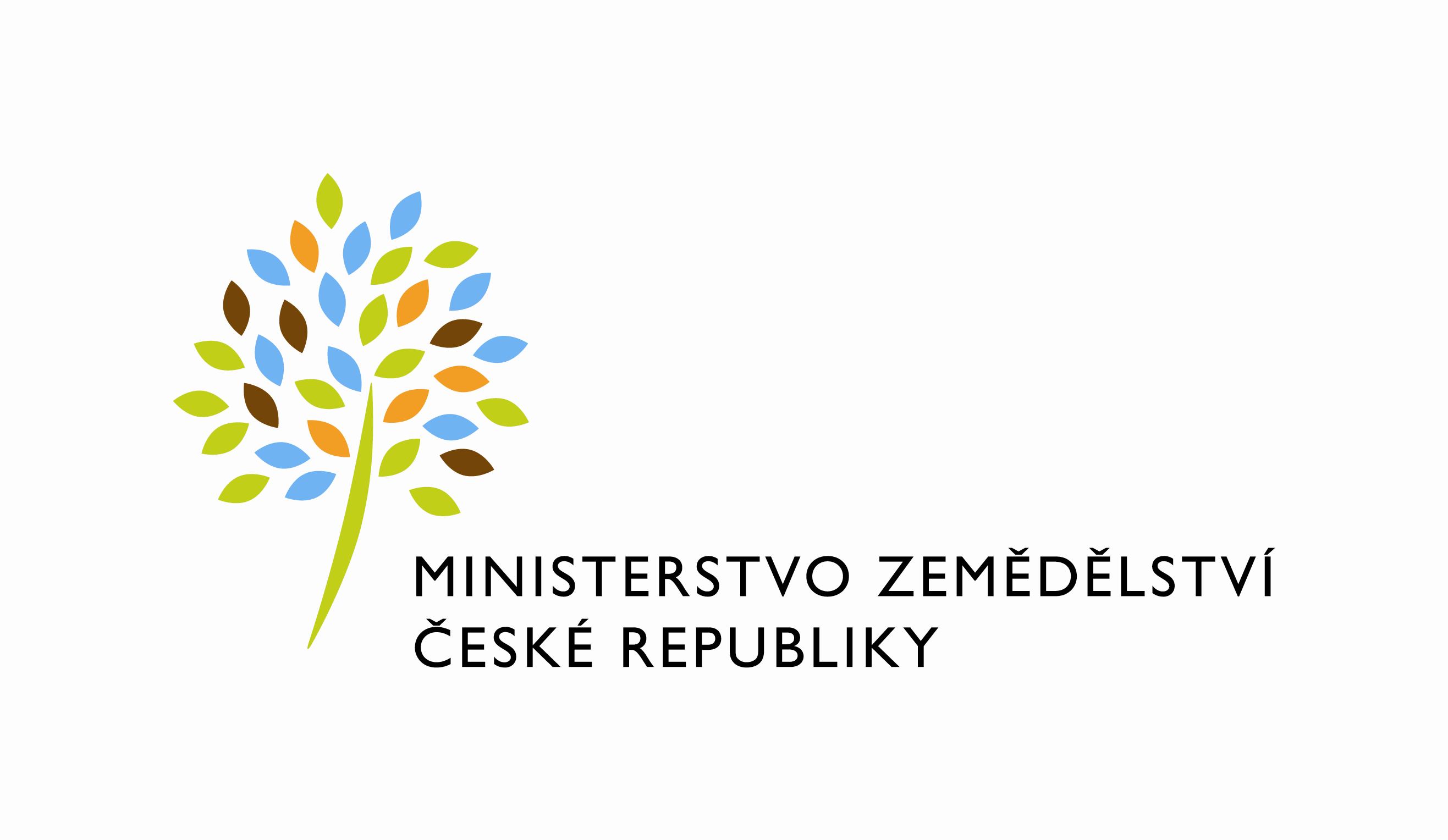 DODATEK č. 2KE SMLOUVĚ  O  DÍLO č. 292-2016-12135podle § 2586 a násl. zákona č. 89/2012 Sb., občanský zákoník ve znění pozdějších předpisů (dále jen „občanský zákoník“) a v souladu s § 222 odst. 6 zákona č.134/2016 Sb., o zadávání veřejných zakázek ve znění pozdějších předpisů (dále jen „Dodatek č. 2“)1. Objednatel:	Firma:                    Česká republika- Ministerstvo zemědělství    	                              Sídlo:                     Těšnov 65/17, Praha 1, Česká republika                                          IČ:                         00020478                                                                                                                                                     	DIČ:                       CZ00020478                                		                             	Bankovní spojení:	                           	IBAN:                          číslo účtu	                          	Zastoupená:               Mgr. Pavlem Brokešem ředitelem oboru vnitřní správy                                                                                           		Ve věcech 	                  	technických: 		 Mgr. Miriam Poláková 		Tel:                                                                                       (dále jen „Objednatel“)2.  Zhotovitel:  	Firma: EBM TZB, s.r.o.             	                           	Sídlo: Haškova 17, 638 00 Brno                                                     	IČ: 292 13 631                                                                     DIČ: CZ 292 13 631                       	                            	Bankovní spojení:                           	IBAN:  číslo účtu                  	                                      Jednající: Ing. Dušanem Müllnerem                	                                        Ve věcech                                       technických: Ing. Mojmír Rohlínek           	  		Tel/Fax: (dále jen „Zhotovitel“)(Společně dále jen „smluvní strany“)PREAMBULETento Dodatek č. 2 je uzavřen v návaznosti na Veřejnou zakázku s názvem: „Rekonstrukce páteřních silnoproudých rozvodů a ostatních silnoproudých rozvodů mimo prostory FÚ“ vyhlášenou Objednatelem a s ní související smlouvou č. 292-2016-12135. Dne 27.9.2016 uzavřely smluvní strany v souladu  s § 2586 a násl. zákona č. 89/2012 Sb., občanský zákoník (dále jen „občanský zákoník“) a ve spojení s § 2623 a násl.  občanského zákoníku smlouvu o dílo č. 292-2016-12135 ( dále jen Smlouva).Předmětem Smlouvy je zhotovení stavebního díla „Rekonstrukce páteřních silnoproudých rozvodů a ostatních silnoproudých rozvodů mimo prostory FÚ“ v budově MZe- Agrodům, Palánek 250/1 na parcele č. 2064/96 v k.ú. Vyškov včetně provedení souvisejících stavebně-montážních prací, likvidace a uložení přebytečného materiálu na skládku, doložení všech dokladů souvisejících s prováděnými pracemi a dodávkami nezbytnými k bezproblémovému užívání stavby. ODDÍL I.Předmětem tohoto Dodatku č. 2 je vyplacení splatnosti  druhé poloviny pozastávky.V souladu s Článkem V. odst. 5.3. písm. b)  Smlouvy se  proto smluvní strany dohodly na následujících změnách.Článek V. odst. 5.3. písm. b)  Smlouvy zněl:Splatnost druhé poloviny jistoty (pozastávky) odpovídající zbývajícím 5 % z fakturované celkové ceny Díla, která slouží k zajištění odpovědnosti Zhotovitele za vady Díla po dobu záruční doby, nastane po uplynutí 30 kalendářních dnů od posledního dne sjednané záruční doby, splnění všech povinností Zhotovitele vyplývajících z poskytnuté záruky za jakost a doručení písemné výzvy Zhotovitele na adresu pro doručování Objednateli. Článek V. odst. 5.3.  písm. b) nově zní: Splatnost druhé poloviny jistoty (pozastávky) odpovídající zbývajícím 5 % z fakturované celkové ceny Díla,  v částce  490. 639,85 Kč bez DPH nastane  k 30.6.2017. ODDÍL II.Obě smluvní strany prohlašují, že došlo k dohodě o celém rozsahu tohoto Dodatku č. 2.Tento Dodatek č. 2 je vyhotoven ve 4 stejnopisech každý s platností originálu, z nichž každá ze smluvních stran obdrží 2 stejnopisy. V ostatním zůstávají mezi smluvními stranami v platnosti ustanovení Smlouvy č. 292-2016-12135 uzavřené dne 27.9.2016 a Dodatku č. 1 uzavřeného dne  21.3.2017.                 . Zhotovitel je srozuměn s tím, že Objednatel je povinen uveřejnit dle § 219 odst. 1 zákona č. 134/2016 Sb., o zadávání veřejných zakázek (dále jen ,,ZZVZ“) na svém profilu Smlouvu včetně všech jejích změn a dodatků. Dále je zhotovitel srozuměn s tím, že dle § 219 odst. 3 ZZVZ je objednatel povinen uveřejnit na profilu výši skutečné uhrazené ceny za plnění veřejné zakázky. Zhotovitel tímto uděluje souhlas objednateli k uveřejnění všech podkladů, údajů a informací uvedených v tomto odstavci a těch, k jejichž uveřejnění je objednatel povinen dle právních předpisů. Zhotovitel je srozuměn s tím, že objednatel je povinen zveřejnit obraz Smlouvy a jejích případných změn (dodatků) a dalších dokumentů od této smlouvy odvozených včetně metadat požadovaných k uveřejnění dle zákona č. 340/2015 Sb., o registru smluv. Zveřejnění Smlouvy a metadat zajistí Objednatel.Obě smluvní strany prohlašují, že se seznámily s celým textem tohoto Dodatku č. 2 a s celým obsahem tohoto Dodatku č. 2 souhlasí. Současně prohlašují, že tento Dodatek č. 2 nebyl sjednán v tísni ani za jinak jednostranně nevýhodných podmínek.V Praze dne: 23.6.2017                                                             V Brně dne: 21.6.2017      ………………………………                                      ……………………………….                Objednatel:                                                                     Zhotovitel:Česká republika – Ministerstvo zemědělství	                           EBM TZB , s.r.o.	                Mgr. Pavel Brokeš                                                   Ing. Dušan Müllner               ředitel odboru vnitřní správy                                                     jednatel                               